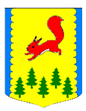 КРАСНОЯРСКИЙ КРАЙПИРОВСКИЙ РАЙОНПИРОВСКИЙ РАЙОННЫЙ СОВЕТ ДЕПУТАТОВ	РЕШЕНИЕО работе районного Совета депутатов 3 Созыва           Заслушав информацию председателя Пировского районного Совета депутатов Костыгиной Г.И. о работе районного Совета депутатов 3 Созыва, Пировский районный Совет депутатов РЕШИЛ:    1. Принять информацию председателя Пировского районного Совета депутатов Костыгиной Г.И., к сведению.           2.  Решение вступает в силу с момента подписания.Председатель Пировского                                                                      районного Совета депутатов                                                          Г.И. Костыгина09.09.2020с. Пировское	             № 57-311р